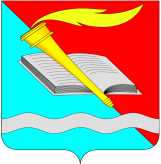  администрация Фурмановского  муниципального районаПОСТАНОВЛЕНИЕот 15.01.2021									           № 11	г. Фурманов 	О внесении изменений в постановление администрации Фурмановского муниципального района от 11.03.2014 №194 «Об утверждении муниципальной программы «Забота и поддержка»»В соответствии со статьей 179 Бюджетного кодекса Российской Федерации, постановлением администрации Фурмановского муниципального района от 23.12.2020 №982 «Об утверждении Порядка разработки, реализации и оценки эффективности муниципальных программ Фурмановского муниципального района» администрация Фурмановского муниципального районап о с т а н о в л я е т:1. Внести в постановление администрации Фурмановского муниципального района от 11.03.2014 №194 «Об утверждении муниципальной программы «Забота и поддержка»» (далее – Постановление) следующие изменения:1.1. в Приложении №1 к Постановлению (далее – Программа):1.1.1 . раздел 1 Программы изложить в следующей редакции:«1. Паспорт Программы»;1.1.2. таблицу 3 раздела 3 изложить в новой редакции:«Таблица 3. Показатели, характеризующие осуществляемые меры социальной поддержки, связанные с поддержанием доступности социально значимых услуг в Фурмановском муниципальном районе1.1.3. раздел 4 Программы изложить в следующей редакции:«4. Ресурсное обеспечение Программы (тыс. руб.)Примечания:- объемы финансирования подпрограмм подлежат уточнению по мере фактического исполнения мероприятий данных подпрограмм.1.2. в Приложении №1 к Программе:1.2.1.  раздел 1 изложить в следующей редакции:«1. Паспорт подпрограммы»;1.2.2. таблицу 1 раздела 3 изложить в следующей редакции:«Таблица 1. Сведения о целевых индикаторах (показателях) реализации подпрограммы»;1.2.3. таблицу 2 раздела 3 изложить в следующей редакции:«Таблица 2. Бюджетные ассигнования на выполнение мероприятий подпрограммы(тыс. руб.)»;1.3. в Приложении №2 к Программе:1.3.1. раздел 1 изложить в следующей редакции:«1. Паспорт подпрограммы»;1.3.2. таблицу 2 раздела 3 изложить в следующей редакции:«Таблица 2. Сведения о целевых индикаторах (показателях) реализации подпрограммы»;1.3.3. таблицу 3 раздела 4 изложить в следующей редакции:«Таблица 3. Бюджетные ассигнования на выполнение мероприятий подпрограммы (тыс. руб.)»;1.4. в Приложении №3 к Программе:1.4.1. раздел 1 изложить в следующей редакции:«1. Паспорт подпрограммы»;1.4.2. таблицу 1 раздела 3 изложить в следующей редакции:«Таблица 1. Сведения о целевых индикаторах (показателях) реализации подпрограммы»;1.4.3. таблицу 2 раздела 4 изложить в следующей редакции:«Таблица 2. Бюджетные ассигнования на выполнение мероприятий подпрограммы(тыс. руб.)».2. Настоящее постановление вступает в силу с момента его подписания.3. Опубликовать настоящее постановление в официальном издании «Вестник администрации Фурмановского муниципального района и Совета Фурмановского муниципального района» и разместить на официальном сайте администрации Фурмановского муниципального района (www.furmanov.su) в информационно-телекоммуникационной сети «Интернет».4. Контроль исполнения постановления возложить на заместителя главы администрации Фурмановского муниципального района О.В.Куранову.М.Е.Голубева2-1-15Наименование программыЗабота и поддержкаСрок реализации программы 2016- 2023 годыАдминистратор программыЗаместитель главы администрации Фурмановского муниципального района (по инвестициям, управлению имуществом и земельным отношениям)Исполнители программыОтдел экономического развития и торговли  администрации Фурмановского муниципального районаОтдел бюджетного учета и отчетности администрации Фурмановского муниципального районаПеречень подпрограммПодпрограммы:1. Организация льготного банного обслуживания2. Субсидирование для предоставления коммунальных услуг3. Субсидирование захоронения умерших, не имеющих супруга, близких родственников, иных родственников, либо законного представителя умершегоЦель (цели) программыОбеспечение населения поселений Фурмановского муниципального района доступными и качественными услугами в сфере жилищно-коммунального хозяйства, обеспечение бесперебойного предоставления указанных услуг населению, а также оказание дополнительных мер социальной  поддержкиОбъем ресурсного обеспечения программыОбщий объем бюджетных ассигнований: 2016 год – 41 632 100,0 руб.;2017 год – 51 076 559,0 руб.;2018 год – 48 754 007,72  руб.;2019 год – 49 442 751,18 руб.;2020 год – 34 716 335,94 руб.;2021 год – 47 830 248,6  руб.;2022 год – 46 141 812,37 руб.;2023 год – 49 748 330,8 руб.- бюджет Фурмановского городского поселения:2016 год – 41 632 100,0 руб.;2017 год – 43 690 000,0 руб.;2018 год – 38 045 410,0  руб.;2019 год – 40 604 960,79  руб.;2020 год – 25 488 288,35  руб.;2021 год – 36 859 368,6 руб.;2022 год – 38 277 674,6 руб.;2023 год – 39 747 450,8 руб.- бюджет Фурмановского муниципального района:2017 год – 7 386 559,0 руб.;2018 год – 10 708 597,72 руб.;2019 год – 8 837 790,39 руб.;2020 год – 9 228 047,59 руб.;2021 год – 10 970 880,0 руб.;2022 год – 7 864 137,77 руб.;2023 год – 10 000 880,0 руб.№ПоказательЕд. измер.2017факт2018 факт2019 факт2020 оценка2021 оценка2022 оценка2023оценка1Число посещений общих отделений баньпосещений284542624139599262692626926269262692Число посещений ванн в баняхпосещений25121749165525552555200020003Количество юридических лиц, которым предоставлена субсидия на возмещение недополученных доходов, возникающих из-за разницы между экономически обоснованным тарифом и размером платы населения за одну помывку, установленным органами местного самоуправленияед.11111114Суммарная отапливаемая площадь жилищного фонда за отчетный период, в отношении которой предоставлена субсидия ресурсоснабжающим организациям и исполнителям коммунальных услуг, находящимся на территории Фурмановского городского поселения, на возмещение суммы затрат в связи с реализацией гражданам услуг отопления и горячего водоснабжения кв. м36173,936203,4536287,636173,936173,936173,936173,95Суммарная отапливаемая площадь жилищного фонда за отчетный период, в отношении которой предоставлена субсидия ресурсоснабжающим организациям и исполнителям коммунальных услуг, находящимся на территории сельских поселений, на возмещение суммы затрат в связи с реализацией гражданам услуг отопления кв. м8514,68514,68328,885598000800080006Количество юридических лиц и индивидуальных предпринимателей, которым предоставлена субсидия на возмещение суммы затрат в связи с реализацией гражданам услуг отопления и горячего водоснабжения ед.11111117Количество юридических лиц и индивидуальных предпринимателей, которым предоставлена субсидия на возмещение суммы затрат в связи с реализацией гражданам услуг холодного водоснабженияед.11111118Количество юридических лиц и индивидуальных предпринимателей, которым предоставлена субсидия на возмещение суммы затрат в связи с реализацией гражданам услуг водоотведенияед.11111119Количество специализированных служб по вопросам похоронного дела, которым планируется предоставление субсидийед.1101111№Наименованиеподпрограммы/ИсточникфинансированияГлавныйраспорядительбюджетных средств20162017201820192020202120222023Программа всего:Программа всего:Программа всего:49 442,830 169,734 695,435 882,434 716,347 830,246 141,849 748,3Бюджет Фурмановского городского поселенияБюджет Фурмановского городского поселенияБюджет Фурмановского городского поселенияБюджет Фурмановского городского поселенияБюджет Фурмановского городского поселенияБюджет Фурмановского городского поселенияБюджет Фурмановского городского поселенияБюджет Фурмановского городского поселенияБюджет Фурмановского городского поселения1Организация льготного банного обслуживанияАдминистрация Фурмановского муниципального района632,11 000,01 000,01 000,0886,51 377,81 377,81 377,82Субсидирование для предоставления коммунальных услугАдминистрация Фурмановского муниципального района41 000,042 670,037 024,039 60524 579,235 45536 87438 3493Субсидирование захоронения умерших, не имеющих супруга, близких родственников, иных родственников, либо законного представителя умершегоАдминистрация Фурмановского муниципального района0,020,021,4022,626,525,920,6Бюджет Фурмановского муниципального районаБюджет Фурмановского муниципального районаБюджет Фурмановского муниципального районаБюджет Фурмановского муниципального районаБюджет Фурмановского муниципального районаБюджет Фурмановского муниципального районаБюджет Фурмановского муниципального районаБюджет Фурмановского муниципального районаБюджет Фурмановского муниципального района4Субсидирование для предоставления коммунальных услугАдминистрация Фурмановского муниципального района0,07 386,610 708,68 837,89 228,010 970,97 864,110 000,9Наименование подпрограммы«Организация льготного банного обслуживания»Сроки реализации программы2016 – 2022 годыИсполнитель подпрограммыОтдел экономического развития и торговли  администрации Фурмановского муниципального районаЦель подпрограммыСохранение на доступном для горожан уровне оплаты услуг ванн и общих отделений бань, а также обеспечение бесперебойной работы общественных баньОбъем ресурсного обеспечения подпрограммыОбщий объем бюджетных ассигнований бюджета Фурмановского городского поселения:2016 год – 632 100,0 руб.;2017 год – 1000 000,0 руб.;2018 год – 1000 000,0 руб.;2019 год – 1000 000,0 руб.;2020 год – 886 556,8 руб.;2021 год – 1 377 818,0 руб.;2022 год – 1 377 818,0 руб.2023 год – 1 377 818,0 руб.№Наименование показателяЕд.измер.2016факт2017факт2018 факт2019 факт2020 оценка2021 оценка2022оценка2023оценка1Число посещений общих отделений баньпосещений30649284542624139599262692626926269262692Число посещений ванн в баняхпосещений33162512255516552555255520002000№Наименование мероприятия, бюджета2016год2017год2018год2019год2020 год2021 год2022год2023годПодпрограмма, всего:632,11000,01000,01000,0886,51 377,81 377,81 377,8Обеспечение предоставления банного обслуживания632,11000,01000,01000,0886,51 377,81 377,81 377,8Бюджет Фурмановского городского поселения632,11000,01000,01000,0886,51 377,81 377,81 377,81.Предоставление     субсидии на возмещение недополученных доходов организациям, расположенным на территории Фурмановского городского поселения, оказывающим услуги по помывке в ванных и общих отделениях бань, возникающих из-за разницы между экономически обоснованным тарифом и размером платы населения за одну помывку, установленным органами местного самоуправления632,11000,01000,01000,0886,51 377,81 377,81 377,8Наименование подпрограммы«Субсидирование для предоставления коммунальных услуг»Сроки реализации подпрограммы2016 – 2023 годыИсполнитель подпрограммыОтдел бюджетного учета и отчетности администрации Фурмановского муниципального района,Отдел экономического развития и торговли администрации Фурмановского муниципального районаЦель подпрограммыСохранение платы граждан за коммунальные услуги по водоснабжению, водоотведению, отоплению жилых помещений, горячему водоснабжению на уровне, не превышающем уровень инфляцииОбъем ресурсного обеспечения подпрограммыОбщий объем бюджетных ассигнований: 2016 год – 41 000 000,0тыс. руб.;2017 год – 50 056 559,0 руб.;2018 год – 47 732 597,72 руб.;2019 год – 48 442 751,18 руб.;2020 год – 33 807 199,14 руб.;2021 год – 46 425 880,0 руб.;2022 год – 44 738 137,77 руб.;2023 год – 48 349 880,0 руб.- бюджет Фурмановского городского поселения: 2016 год – 41 000 000,0 руб.;2017 год – 42 670 000,0 руб.;2018 год – 37 024 000,0 руб.;2019 год – 39 604 960,79 руб.2020 год – 24 579 151,55 руб.;2021 год – 35 455 000,0 руб.;2022 год – 36 874 000,0 руб.;2023 год – 38 349 000,0 руб.бюджет Фурмановского муниципального района:2017 год – 7 386 559,0 руб.;2018 год – 10 708 597,72 руб.;2019 год – 8 837 790,39 руб.;2020 год – 9 228 047,59 руб.;2021 год – 10 970 880,0 руб.;2022 год – 7 864 137,77 руб.;2023 год – 10 000 880,0 руб.№Наименование показателяЕд.изм.201620172018201920202021202220231Суммарная отапливаемая площадь жилищного фонда за отчетный период, в отношении которой предоставлена субсидия ресурсоснабжающим организациям и исполнителям коммунальных услуг, находящимся на территории Фурмановского городского поселения, на возмещение суммы затрат в связи с реализацией гражданам услуг отопления и горячего водоснабжения кв. м49371,541278,936203,536287,636173,936173,936173,936173,92Суммарная отапливаемая площадь жилищного фонда за отчетный период, в отношении которой предоставлена субсидия ресурсоснабжающим организациям и исполнителям коммунальных услуг, находящимся на территории сельских поселений, на возмещение суммы затрат в связи с реализацией гражданам услуг отопления кв. м8543,58559,08514,68328,885598559800080003Количество юридических лиц и индивидуальных предпринимателей, которым предоставлена субсидия на возмещение суммы затрат в связи с реализацией гражданам услуг отопления и горячего водоснабжения ед.111111114Количество юридических лиц и индивидуальных предпринимателей, которым предоставлена субсидия на возмещение суммы затрат в связи с реализацией гражданам услуг холодного водоснабженияед.011111115Количество юридических лиц и индивидуальных предпринимателей, которым предоставлена субсидия на возмещение суммы затрат в связи с реализацией гражданам услуг водоотведенияед.01111111№Наименование основного мероприятия/ мероприятия2016год2017год2018год2019год2020 год2021 год2022год2023 годПодпрограмма, всего:                                           41000,050056,647732,648442,833807,246425,944738,148349,9Обеспечение предоставления коммунальных услуг41000,050056,647732,648442,833807,246425,944738,148349,9- бюджет Фурмановского городского поселения                                                41000,042670,037024,03960524579,23545536874383491Предоставление                субсидииресурсоснабжающим    организациям    и исполнителям    коммунальных    услуг, на возмещение суммы затрат в связи с реализацией гражданам Фурмановского городского поселения услуг отопления и горячего водоснабжения41000,042670,037024,03960524579,2354553687438349- бюджет Фурмановского муниципального района0,07386,610708,68837,89228,010970,97864,110000,92Предоставление субсидий организациям коммунального комплекса, оказывающим населению сельских поселений услуги холодного водоснабжения и водоотведения0,03612,66481,64828,86397,97620,94864,17000,93Предоставление субсидииресурсоснабжающим организациям и исполнителям    коммунальных    услуг, на возмещение суммы затрат в связи с реализацией населению сельских поселений услуг отопления0,03774,04227,04009,02830,13350,03000,03000,0Наименование подпрограммы«Субсидирование захоронения умерших, не имеющих супруга, близких родственников, иных родственников, либо законного представителя умершего»Сроки реализации программы2016 – 2023 годыИсполнитель подпрограммыОтдел экономического развития и торговли администрации Фурмановского муниципального района,Отдел бюджетного учета и отчетности администрации Фурмановского муниципального районаЦель подпрограммыОбеспечение гарантии соблюдения обрядовых действий по захоронению тела (останков) человека после его смерти в соответствии с обычаями и традициями, не противоречащими санитарным и иным требованиямОбъем ресурсного обеспечения подпрограммыОбщий объем бюджетных ассигнований Фурмановского городского поселения2016 год – 0,0 руб.;2017 год – 20 000,0 руб.;2018 год – 21 410,0 руб.;2019 год – 0,0 руб.;2020 год – 22 580,0 руб.;2021 год – 26 550,6 руб.;2022 год – 25 856,6 руб.;2023 год – 20 632,8 руб.№Наименование показателяЕд. изм.201620172018201920202021202220231Количество специализированных служб по вопросам похоронного дела, которым планируется предоставление субсидийед.01101111№ Наименование основного мероприятия/ мероприятия  2016год2017год2018год2019год2020 год2021 год2022год2023годПодпрограмма всего:0,020,021,4022,626,525,920,6Бюджет Фурмановского городского поселения0,020,021,4022,626,525,920,6Оказание поддержки в связи с погребением умерших0,020,021,4022,626,525,920,61 Предоставление     субсидии организациям, расположенным на территории Фурмановского городского поселения на возмещение разницы стоимости гарантированного перечня услуг по погребению, и стоимости услуг погребения умерших, не имеющих супруга, близких родственников, иных родственников, либо законного представителя умершего в части вопросов местного значения по организации ритуальных услуг и содержанию мест захоронения0,020,021,4022,626,525,920,6Глава Фурмановского муниципального районаР.А.Соловьев